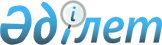 Қазақстан Республикасының Ұлттық қорынан берілетін 2008 жылға арналған нысаналы трансферт туралыҚазақстан Республикасы Президентінің 2008 жылғы 23 қазандағы N 682 Жарлығы



      Қазақстан Республикасының 2004 жылғы 24 сәуірдегі Бюджет кодексінің 
 24-бабына 
 сәйкес 

ҚАУЛЫ ЕТЕМІН:






      1. Қазақстан Республикасының ұлттық экономикасының бәсекеге қабілеттілігін және орнықты дамуын қамтамасыз ету жөніндегі шараларды іске асыру үшін "Самұрық-Қазына" ұлттық әл-ауқат қоры" акционерлік қоғамының жарғылық капиталын ұлғайтуға Қазақстан Республикасының Ұлттық қорынан 2008 жылға арналған республикалық бюджетке берілетін 607500 (алты жүз жеті миллиард бес жүз) миллион теңге мөлшерінде нысаналы трансферт бөлінсін.





      2. Осы Жарлық қол қойылған күнінен бастап қолданысқа енгізіледі.

      

Қазақстан Республикасының




      Президенті                                         Н. Назарбаев


					© 2012. Қазақстан Республикасы Әділет министрлігінің «Қазақстан Республикасының Заңнама және құқықтық ақпарат институты» ШЖҚ РМК
				